О проведении областной спартакиады работников народного образования и науки 2017 года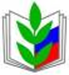 ПРОФСОЮЗ РАБОТНИКОВ НАРОДНОГО ОБРАЗОВАНИЯ И НАУКИ РОССИЙСКОЙ ФЕДЕРАЦИИ(ОБЩЕРОССИЙСКИЙ ПРОФСОЮЗ ОБРАЗОВАНИЯ)ОМСКАЯ ОБЛАСТНАЯ ОРГАНИЗАЦИЯПРЕЗИДИУМ ОБЛАСТНОЙ ОРГАНИЗАЦИИ ПРОФСОЮЗАПОСТАНОВЛЕНИЕО проведении областной спартакиады работников образования и науки в 2017 году.Президиум Омской областной организации Профсоюза работников народного образования и науки РФ ПОСТАНОВЛЯЕТ:Утвердить ПОЛОЖЕНИЕ о проведении областной спартакиады  работников образования и науки в 2017 году (прилагается).Возложить ответственность за организацию и проведение спартакиады на зам. председателя областной организации  Профсоюза Т.К.Леонтьеву,  председателей районных организаций  Профсоюза.Председатель  Омской областнойорганизации Профсоюза  работников народного  образования  и науки РФ                         Е.Ф. Дрейлинг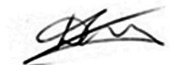 Исп. Т.К. Леонтьева31 79 48ПОЛОЖЕНИЕоб Омской областной спартакиадеработников образования и науки в 2017 годуI. ЦЕЛИ И ЗАДАЧИОмская областная спартакиада работников образования и науки в 2017 году (далее – Спартакиада) проводится Омской областной организацией Профсоюза работников народного образования и науки (далее соответственно – Профсоюз, комитет облпрофорганизации ) в целях дальнейшего развития физкультурно-оздоровительной работы в трудовых коллективах отрасли «Образование», привлечения членов Профсоюза к регулярным занятиям физической культурой и спортом. Спартакиада проводится по согласованию с Министерством образования Омской области и департаментом образования Администрации города Омска. II. РУКОВОДСТВО СПАРТАКИАДОЙОбщее руководство подготовкой и проведением Спартакиады осуществляется комиссией по культурно-массовой и спортивной работе комитета облпрофорганизации (далее – комиссия) и организационным комитетом Спартакиады (далее – оргкомитет). Проведение соревнований по программе Спартакиады возлагается на оргкомитет и судейские коллегии. Состав судейских коллегий определяет комиссия.III. ЭТАПЫ ПРОВЕДЕНИЯ СПАРТАКИАДЫСоревнования Спартакиады проводятся в 3 этапа:I этап – соревнования в трудовых коллективах (январь 2017 года); II этап – районные (окружные) соревнования (февраль 2017 года);III этап – областные соревнования (март, июнь 2017 года).IV. КОМАНДЫ И УЧАСТНИКИ СПАРТАКИАДЫК участию в соревнованиях допускаются члены Профсоюза работников образования и науки РФ, основные работники сферы образования, имеющие медицинский допуск. В виде исключения к участию в соревнованиях допускаются пенсионеры и ветераны педагогического труда, но не более двух человек на вид спорта, по согласованию с оргкомитетом.В случаи обнаружения в ходе соревнования несоответствия, какого-либо участника требованиям настоящего Положения после рассмотрения письменного протеста и его удовлетворения, команда снимается с соревнований по данному виду спорта, и ее результат аннулируется.Протесты подаются в спортивно-техническую комиссию (СТК), созданную из членов спортивно-массовой комиссии и оргкомитета. За нарушения спортивной дисциплины участник наказывается решением СТК в соответствии с правилами соревнований по видам спорта. Спорные вопросы, возникающие в ходе соревнований и поданные протесты,  рассматриваются СТК в состав которой входят: - главный судья Спартакиады;- главный судья по виду спорта; - члены комиссии: - председатель комиссии  - член комиссии- член комиссииПротест в игровых видах спорта подается не позднее одного часа по окончанию игры в письменной форме главному судье соревнований по виду спорта. В протесте должны быть описаны моменты нарушений, со ссылкой на конкретные пункты правил соревнований. В других видах спорта протест подается в письменной форме главному судье соревнований в течение одного часа по окончании соревнований.Решение СТК доводится до сведения представителей участвующих команд на заседании судейской коллегии по виду спорта при утверждении результатов соревнований.Представители команд предъявляют в секретариат на заседании судейской коллегии заявки на участие (приложение № 1), паспорта или копии паспортов участников. Заявки подаются по каждому виду спорта и на каждый этап Спартакиады отдельно. Не предоставление заявки и подтверждающих документов участников является прямым нарушением данного положения и влечёт за собой не допуск команды и участников к соревнованиям. К соревнованиям III этапа Спартакиады допускаются команды, сформированные районными (окружными) организациями Профсоюза, после соревнований в трудовых коллективах и районных (окружных) соревнований. Каждый член команды – участник соревнований (далее – участник соревнований) должен иметь допуск врача к соревнованиям и пройти инструктаж по безопасности проведения спортивного мероприятия. V. ОТВЕТСТВЕННОСТЬ И СОБЛЮДЕНИЕ ПРАВИЛ БЕЗОПАСНОСТИ ПРИ ПРОВЕДЕНИИ СОРЕВНОВАНИЙСПАРТАКИАДЫОтветственность за безопасность при проведении соревнований возлагается: на оргкомитет, судейские коллегии, председателей районных организаций Профсоюза, руководителей (представителей) команд.Участники соревнований обязаны неукоснительно исполнять требования:- Инструкции по охране труда при проведении спортивных соревнований;- Инструкции по охране труда при проведении массовых мероприятий;- Инструкции по пожарной безопасности;- Типовой инструкции по охране труда «Перевозка людей автотранспортом»;- Распоряжения вышестоящей организации, определяющей персональную ответственность руководителей и участников соревнований.VI. ПРОГРАММА СОРЕВНОВАНИЙСПАРТАКИАДЫСоревнования Спартакиады проводятся в зимний и летний период. В зимний период в рамках Спартакиады проводятся соревнования по следующим видам спорта: – лыжные гонки;– волейбол;– настольный теннис;– шахматы;– дартс.Соревнования по программе спартакиады проводятся согласно существующим правилам по видам спорта.В летний период соревнования Спартакиады проводятся по программе туристского слета. ЗИМНЯЯ СПАРТАКИАДА15 марта 2017 годаДАРТС – в 9-30 часовСДЮШОР «Центр лыжного спорта» ул. Мира 25-б (за кинотеатром «Кристалл»),  тел. 22-33-80. Состав  команды 3 чел. (2м +1ж). 1 этапЛично-командное первенство и выявление финалистов личного первенства.Упражнение «Набор очков».1 серия – 3 дротика – пробные.5 серий по 3 дротика – зачетные.Результат упражнения определяется по сумме очков, набранных в результате всех точных попаданий в мишень. При попадании в зоны удвоения и утроения очки при этом соответственно увеличиваются в два или в три раза и суммируются к общей сумме очков.Места участников в личном зачете определяются по результату упражнения. В случае равенства очков у двух и более участников места определяются по лучшему результату.Места команд определяются по сумме очков трех участников.В случае равенства очков у двух и более команд места команд определяются: – по  результату  женщины;– по лучшему результату;*    *   *ШАХМАТЫ – в 10-00 часовДЮСШ-15 , ул. Герцена 65/1, тел. 25-42-86.    Состав команды 3 чел. (2м + 1ж). Соревнования проводятся  из 6 туров по швейцарской системе,    продолжительность игры 15 мин. *    *   *НАСТОЛЬНЫЙ ТЕННИС –  в 14-00 часовСДЮШОР –10, тел. 64-43-29, ул. Андрианова, 36. (г. Нефтяников, около Университета). Состав команды 3 чел. (2м + 1ж). Соревнования проводятся  -командные -  по подгруппам по круговой системе, затем победители подгрупп разыгрывают призовые места. (Иметь сменную обувь, ракетку, мячики).*    *   *ВОЛЕЙБОЛ - ФИНАЛ - в 15-00 часовСостав команды 4м+2ж  (обязательно не менее 2-х женщин).     Игры проводятся по подгруппам.Предварительные игры проводятся по 4 зонам до 1 марта 2017 г. (р.п. Полтавка, г. Калачинск, г.Тара, г. Омск). От каждой зоны по 1 команде выходят  в финал,  который  состоится 15 марта 2017 г. *   *   *ЛЫЖНЫЕ ГОНКИ  –  в 12-30 часовСДЮШОР «Центр лыжного спорта», пр. Мира 25-б (за кинотеатром «Кристалл»),  тел. 22-33-80. Состав команды 5 чел. (3м + 2ж), ход свободный, мужчины – 3 км, женщины – 2 км.НАГРАЖДЕНИЕ – в 14-00 часов в СДЮШОР «Центр лыжного спорта» *    *   *ЛЕТНЯЯ   СПАРТАКИАДА14-16 июня  2017 годаТУРИСТСКИЙ СЛЕТМесто проведения: п. Крутая горка.  Состав команды 9 человек независимо от пола. В программу входят: КОНТРОЛЬНО-КОМБИНИРОВАННЫЙ МАРШРУТ (эстафета)  состав команды 6 чел.( 4м+2ж) – переправа по бревну;– навесная переправа;– подъем, спуск по склону;– бабочка;– преодоление заболоченного участка по кочкам;– вязка узлов; – движение по горизонтальным перилам с перестежкой  ОРИЕНТИРОВАНИЕ. Состав команды 3 чел., (2м+1ж).КОНКУРСЫ: бивуаков,  туристской песни.VII. ОПРЕДЕЛЕНИЕ ПОБЕДИТЕЛЕЙСПАРТАКИАДЫОбщекомандное первенство в комплексном зачете определяется по наименьшей сумме мест-очков по всей программе соревнований.Команда, не принявшая участие в одном из видов соревнований, получает место после команд с зачетом по всем видам программы соревнований. Команда, выступавшая с неполным количеством участников, получает место после команд с полным количеством участников.В случае равенства мест-очков преимущество отдается команде, имеющей больше первых мест-очков, далее вторых и третьих мест-очков. По результатам соревнований Спартакиады судейские коллегии и оргкомитет определяют команды, занявшие первое, второе и третье место.VIII. НАГРАЖДЕНИЕПОБЕДИТЕЛЕЙ И ПРИЗЕРОВ III ЭТАПА СПАРТАКИАДЫКоманды, занявшие призовые места в отдельных видах программы соревнований Спартакиады, награждаются грамотами облпрофорганизации.Команды, занявшие в Спартакиаде первое, второе и третье место, награждаются сувенирными подарками и грамотами облпрофорганизации.Участники соревнований, занявшие первое, второе и третье место в личном зачете, награждаются сувенирными подарками и грамотами  облпрофрганизации.IХ. ФИНАНСОВЫЕ РАСХОДЫРасходы, связанные с подготовкой и участием команд в III этапе Спартакиады, несут районные (окружные) организации Профсоюза.Расходы, связанные с организацией и проведением соревнований:I-этапа несут первичные профсоюзные организации,II-этапа районные (окружные) организации ПрофсоюзаIII-этапа облпрофорганизация, согласно утвержденной сметы.Х. ПРИМЕЧАНИЕКомиссия по культурно-массовой и  спортивной работе  оставляет за собой право вносить изменения в настоящее ПОЛОЖЕНИЕ, а также в программу соревнований по конкретным видам спорта не позднее, чем за месяц до даты начала соревнования.Председатель комиссии по культурно-массовой и спортивной работеПриложение № 1.З А Я В К Ана участие команды  _____________________ района  в соревнованиях по __________________________________________________Омской областной Спартакиады работников  образования и науки К соревнованиям допущено _________ человек.Врач _____________      _______________           (подпись)                  (Ф.И.О.)                        Председатель _______________     ________________            М.П.                                     (подпись)                   (Ф.И.О.)                                            УТВЕРЖДАЮПредседатель областной организации Профсоюза                                          работников народного образования и науки РФ                                                                               12  октября  2016 годаСМЕТАна проведения областной спартакиады работниковобразования и науки в 2017 году.СМЕТАрасходов на проведение областных соревнований по лыжным гонкамСМЕТАрасходов на проведение областных  соревнований по волейболуСМЕТАрасходов на проведение областных соревнований по шахматам15 марта 2017 г.СМЕТАрасходов на проведение областных соревнованийпо настольному теннису 
15 марта 2017 г.СМЕТАрасходов на проведение областных соревнований по дартсуСМЕТАрасходов на проведение областного туристического слета  в рамках областной спартакиады 14- 16 июня 2017 года.Итого: 113479,48 руб.ВСЕГО 203089,48 руб.                                               СПАРТАКИАДА ФОП 2017 г.:                                                                               взнос           10000,0 руб.                                                                            поощрение   15000,0 руб.                  НА ПРОВЕДЕНИЕ спортивных мероприятий      ВСЕГО:   246089,48 руб.	Смету составил Зам.председателя комиссии по культурно-массовой  и спортивной работе                            В.В. Волошин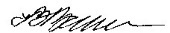 Согласовано: Зав.финансовым отделом  облпрофорганизации                                               К.В. Иванов    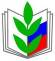 Омская областная организация Профсоюзаработников народного образования и науки РФЭкспресс-информацияЛицензия ИД 00342 от 27.10.99 МинистерстваРоссийской Федерации по делам печати,телерадиовещания и средств массовых коммуникаций№ 64201612 октября 2016 года
г. Омск№ 11№ п.п.Ф.И.О (полностью)Дата рождения(полностью)ОрганизацияДопуск врачаТехника безопасности15 марта 2017 г.1. Оплата труда по договору  за организацию и проведение соревнования (подготовка трасы, судейство, медобслуживание)15000,0 руб.	2. Начисления на оплату труда по договору  (30,2 %)4530,0 руб.3. Награждение победителей и призеров3000,0 руб.Итого:22530,0 руб.15 марта 2017 г.1. Оплата труда по договору  за организацию и проведение соревнования (подготовка залов, судейство, медобслуживание) 15000 руб.2. Начисления на оплату труда по договору  (30,2%)4530 руб.3. Награждение победителей и призеров3000 руб.Итого:22530руб.1Оплата труда по договору  за организацию соревнований (подготовка залов судейство, медобслуживание)8000 руб.2Начисление на оплату труда по договору  (30,2%)2416 руб.Награждение победителей и призеров3500 руб.Итого: 13916 руб.1.Оплата труда по договору  за организацию соревнований (подготовка залов, судейство, медобслуживание)10000 руб.2.Начисление на оплату труда по договору  (30,2%)3020 руб.3.Награждение победителей и призеров 5000 руб.Итого: 18020 руб.15 марта 2017 г.15 марта 2017 г.1. Оплата труда по договору  за организацию и проведение соревнования (подготовка трасы, судейство, медобслуживание)7000 руб.2. Начисления на оплату труда по договору  (30,2 %)2114 руб.3. Награждение победителей и призеров3500 руб.Итого:12614 руб.Оплата труда по договору за организацию и проведение соревнования (подготовка трасы, судейство, карты трассы, медобслуживание, организация быта (дрова, вода, туалеты), организация питания судий58740,0 руб.Начисление на оплату труда по договору (30,2%)17739, 48Оплата радиомашины12000,0Награждение победителей и призеров, в т.ч. премирование25000,0Награждение по итогам спартакиады 2017 года  18000,0 руб.